新 书 推 荐中文书名：《试吃》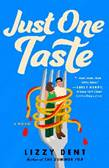 英文书名：JUST ONE TASTE作    者：Lizzy Dent出 版 社：Penguin/Putnam代理公司：ANA/Lauren页    数：368页出版时间：2024年7月代理地区：中国大陆、台湾审读资料：电子稿类    型：爱情小说内容简介：《夏日工作》（The Summer Job）作者新作，讲了男女主角从互相看不顺眼到相爱的故事。主人公奥利芙·斯通（Olive Stone）将在意大利呆上四周，与她最讨厌的人中偏偏又最好看的男人一起。 “我真的真的真的很爱莉兹·丹特（Lizzy Dent）。”——《纽约时报》第一畅销书作家艾米莉·亨利十四年前，奥利芙·斯通（Olive Stone）和假意大利名厨父亲闹翻了，英俊但讨人厌的利奥·里奇（Leo Ricci）顺理成章地成了她的代班小子和副主厨。奥利芙的父亲把心爱的餐厅（现在已经倒闭）留给了她，她大为吃惊，因为父亲的遗愿是让奥利芙和里欧完成他的烹饪书……一起合作。奥利芙决心卖掉餐厅。利奥决心说服她不要这么做。两人开始了为期四周的意大利之行，从西西里岛到托斯卡纳，再到利古里亚，二人像测试食谱一样经常试探对方。但奥利芙和利奥相处的时间越长，互相之间吸引力就越大。奥利芙开始思考卖掉餐厅是否意味着逃避，琢磨像试吃一样尝试和利奥在一起又会是什么感觉，因为利奥和她想象中似乎并不一样。而且，这次旅行让奥利芙对自己有了更多了解，但她自己还没有对此做好准备。本书卖点：两个热门话题——夏日避暑之旅与美食之爱：本书迎合了两大流行主题——夏日避暑胜地和美食爱情故事。这就像是丽贝卡·塞勒（Rebecca Serle）的《一个意大利夏天》（One Italian Summer）与莎拉·亚当斯（Sarah Adams）的《在罗马》（When in Rome），以及丽兹·丹特（Lizzy Dent）自己的《夏季工作》（The Summer Job）。丹特在构思这本书的背景时想到了《白莲花》（White Lotus），而这本书也会吸引类似的读者。写作者故事的作者：丹特非常善于与其他作家建立联系，帮助宣传。艾米莉·亨利（Emily Henry）、索菲·库森斯（Sophie Cousens）、贝丝·奥利里（Beth O'Leary）和安娜贝尔·莫纳汉（Annabel Monaghan）都是她的粉丝，她将继续积极联系和支持其他作者。独特的标志性风格：丹特语言犀利，擅长无厘头的幽默，她的作品在爱情喜剧领域独树一帜。丹特找到了自己的舒适区，创造出令人难忘、搞笑、前卫的女主角，让人情不自禁地为之倾倒。小说封面引人注目，一眼就能认出，而且她能够保持小说的新鲜感，同时又提供粉丝们喜爱的故事情节，丹特是一位值得期待的作家。作者简介：莉兹·丹特（Lizzy Dent）是The Summer Job、,The Setup以及The Sweetest Revenge的作者。她二十出头时曾在苏格兰从事酒店工作，在为 MTV和第四频道制作音乐电视、为Cartoon Network、BBC和ITV制作数字内容并环游世界多年后，她转而开始写作。她现在和家人住在奥地利。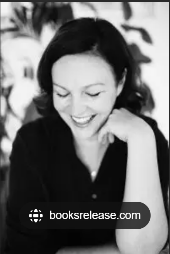 感谢您的阅读！请将反馈信息发至：版权负责人Email：Rights@nurnberg.com.cn安德鲁·纳伯格联合国际有限公司北京代表处	北京市海淀区中关村大街甲59号中国人民大学文化大厦1705室, 邮编：100872电话：010-82504106,   传真：010-82504200公司网址：http://www.nurnberg.com.cn书目下载：http://www.nurnberg.com.cn/booklist_zh/list.aspx书讯浏览：http://www.nurnberg.com.cn/book/book.aspx视频推荐：http://www.nurnberg.com.cn/video/video.aspx豆瓣小站：http://site.douban.com/110577/新浪微博：安德鲁纳伯格公司的微博_微博 (weibo.com)微信订阅号：ANABJ2002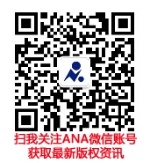 